V pracovním listě buď doplň chybějící výraz nebo vyber z nabídky správný.Katalpa trubačovitá ……Catalpa bignonioides……….Latinský název- katalpy jsou / listnaté , jehličnaté / stromy- koruna je / nízká , mohutná / , výška dospělého stromu je ……do 15 metrů………..- listy jsou / střídavé , vstřícné / , kopínaté / srdčité - okraj listu je / pilovitý , laločnatý , celokrajný  Popiš květenství katalpy, uveď dobu květuVzpřímené laty, kvete v červnu až zač.července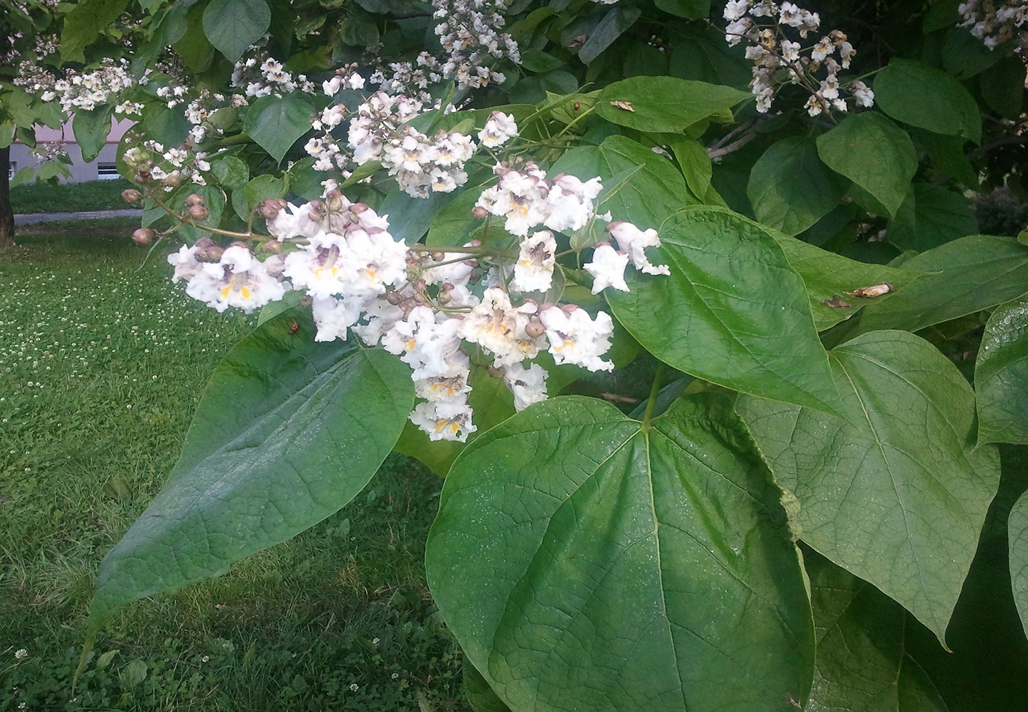 -plody jsou / dvounažky , lusky , peckovice / - stanoviště je pro katalpu nejvhodnější v / nížinách , horách / Katalpa je mrazuvzdorná/ není zcela mrazuvzdorná, nejlépe roste na slunci/ve stínu-používá se  …často jako solitéra nebo menších skupinách, méně často i v městských stromořadích či alejích…………………………………………………….